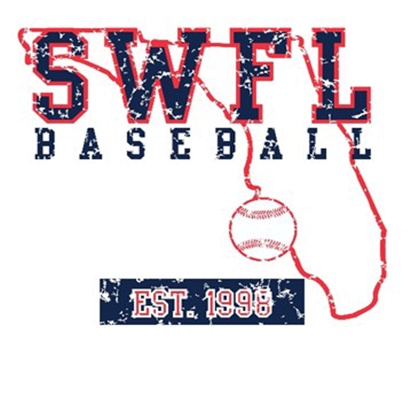 SWFL 2025 Nation, Summer 2024 scheduleJune1-2		SWFL Invitational				Fort Myers, FL7-10		Prospect Select Palm Beach World Series	West Palm Beach, FL13-16		PBR East Cup					Bradenton, FL22-29		PG WWBA 					Atlanta, GAJuly 5-8		PG Florida World Series				West Palm Beach, FL13-18		PG BCS					Fort Myers, FLCoaches:Marc TrudelLen BrutcherAndy Dolson